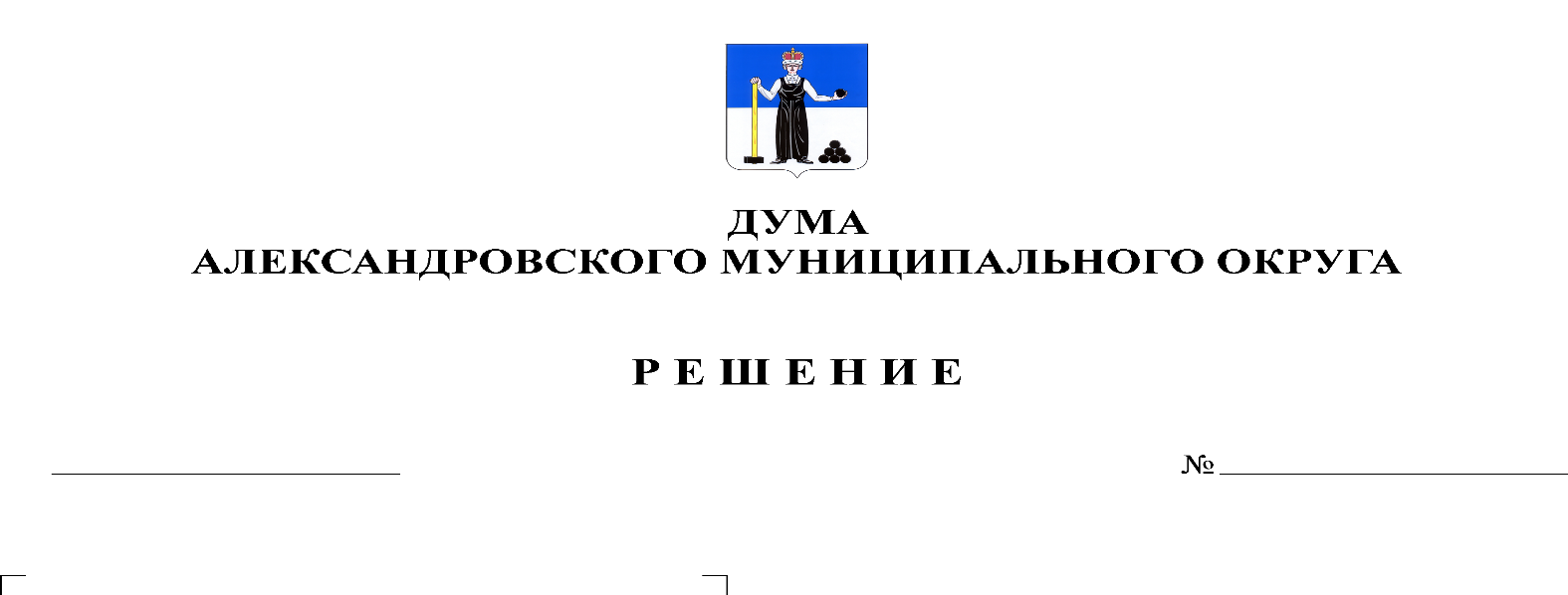 В соответствии Федеральным Законом от 12.01.1996 № 8-ФЗ «О погребении и похоронном деле», с пунктом 23 части 1 статьи 16 Федерального Закона  от 06.10.2003 № 131-ФЗ  «Об общих принципах организации местного самоуправления в Российской Федерации», Уставом Александровского муниципального округа, Дума Александровского муниципального округарешает:1. Принять в первом чтении Положение об организации ритуальных услуг и содержании мест погребения на территории Александровского муниципального округа Пермского края, согласно Приложению к настоящему решению.2. Создать рабочую группу для подготовки проекта решения Думы Александровского муниципального округа «Об утверждении Положения об организации ритуальных услуг и содержании мест погребения на территории Александровского муниципального округа Пермского края» ко второму чтению в составе:- Лузяниной Надежды Викторовны, начальника отдела по муниципальному контролю;- Мачихиной Надежды Викторовны, депутата Думы Александровского муниципального округа по избирательному участку № 14;- Мельчакова Дмитрия Валерьевича, депутата Думы Александровского муниципального округа по избирательному участку № 7;- Плотникова Олега Валентиновича, депутата Думы Александровского муниципального округа по избирательному участку № 4;- Половниковой Натальи Вячеславовны, заместителя главы администрации округа по градостроительству - начальника управления имущественных и земельных отношений;- Уразовой Елены Владимировны, начальника юридического отдела.3. Установить, что поправки к указанному проекту направляются в аппарат Думы Александровского муниципального округа в письменном виде до 12.09.2022 года по адресу: г. Александровск, ул. Ленина, 20 «а», кабинет 41.4. Настоящее решение вступает в силу со дня подписания.Председатель ДумыАлександровского муниципального округа		   		    Л.Н. Белецкая